                                Liceo José Victorino Lastarria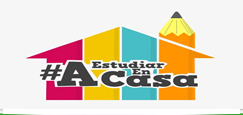                                                  Rancagua                           “Formando Técnicos para el mañana”                                   Unidad Técnico-PedagógicaELABORACIÓN DE PRODUCTOS DE PASTELERÍADocente: Paz Gaete P    Fecha: semana del 25 al 29 de mayoOA: Elaborar diferentes tipos de dulces, cremas y glaseados para componer y / o decorar productos de pastelería y repostería de acuerdo a las recetas.OBJETIVO DE LA CLASE: reconocer cremas de rellenosCONTENIDO: cremas de relleno para tortas, pasteles y postres.ACTIVIDAD:Los estudiantes revisan los links explicativos de: https://youtu.be/2DLuGOQP1vE ; crema pastelera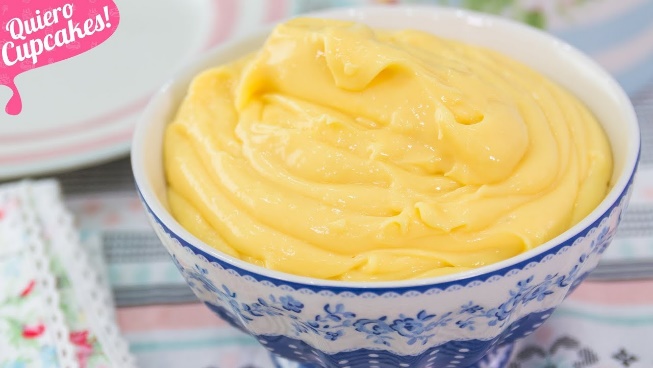 https://youtu.be/v5php-jW_Ig ; crema inglesa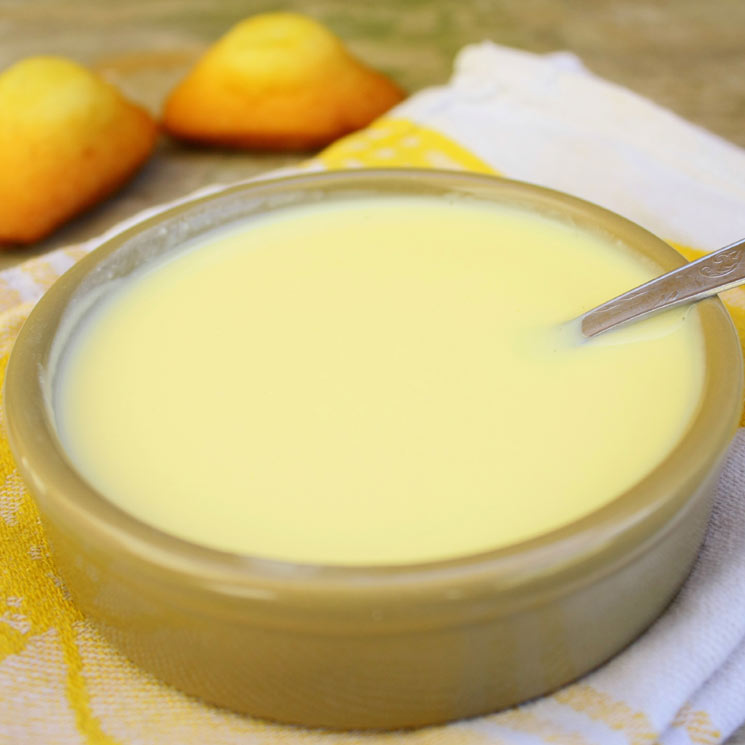 https://youtu.be/6Rz1Dtt3gjk; crema chantilly = nata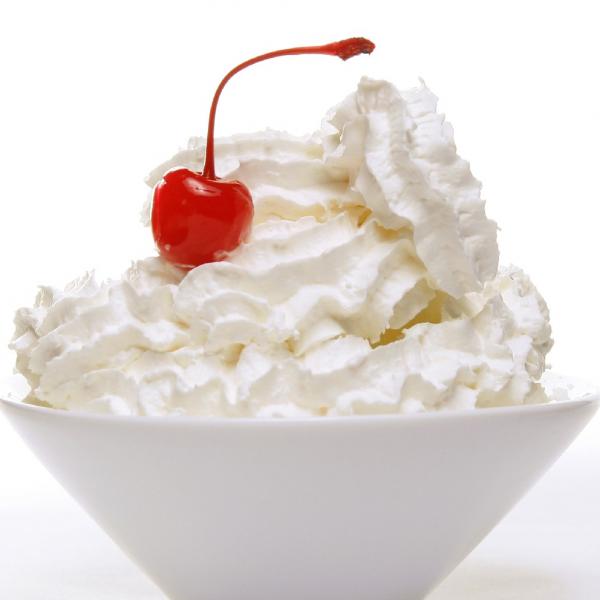 https://youtu.be/mQqmpyilDNk; crema de mantequilla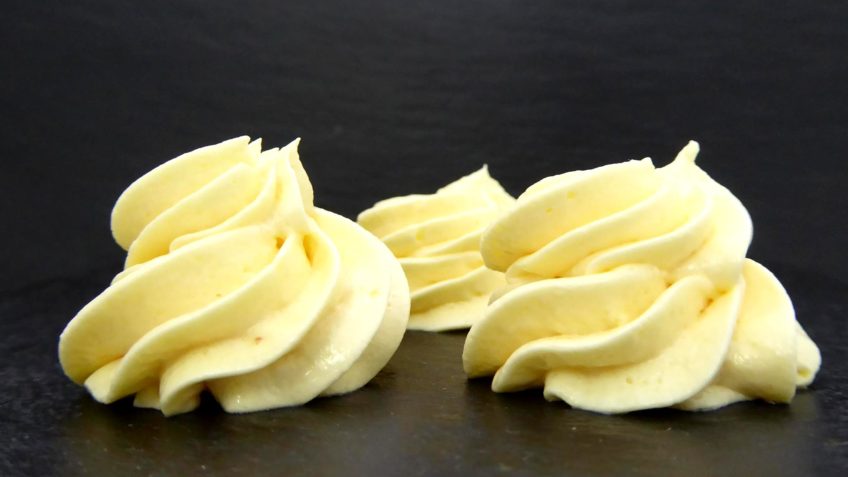 https://youtu.be/6mMeFFLqVFc; ganache de chocolate blanco, semi amargo, leche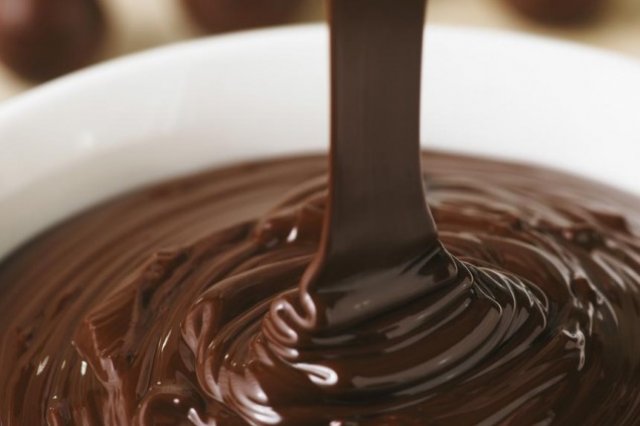 Los estudiantes contestan el siguiente cuestionario.Luego envié el trabajo solicitado a mi correo  pazgaetepina73@gmail.com IMPORTANTE: esta es una evaluación formativaCuestionario:1- ¿Explique los pasos procedimentales para elaborar una crema pastelera?2- ¿indique cuáles son los ingredientes de una crema chantilly y que debemos considerar en cuanto a la temperatura de dicha preparación?3- ¿la crema inglesa es un clásico, indique en qué tipo de preparaciones se puede utilizar?4- ¿El ganache de chocolate posee una proporción según la calidad y el tipo de chocolate, explíquelas brevemente?5- ¿explique en qué tipo de preparaciones, se puede ocupar una crema de mantequilla?6- ¿Según su opinión que función cumplen, las cremas en la pastelería, indique dos?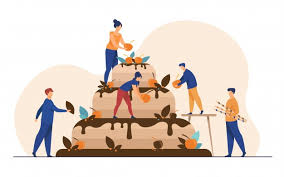 “Cree en ti mismo, cree en tus, metas. No importa si otros no creen en ti o en tus objetivos. Lo importante es mantener la motivación todos los días para hacer realidad tus sueños”